Od:	Odesláno:	čtvrtek 16. listopadu 2023 8:28 Komu:	
Předmět:	RE: objednávky switchů 
Přílohy:	20231116_082825.pdf Dobrý den, V příloze zasílám potvrzení objednávky na SAN switche HPE. Objednávka dorazila  v pořádku a akceptuji ji. Děkuji _____________________________________ IT Děčín, s.r.o. Teplická 27, 405 02 Děčín 4 tel:    gsm: 
e-mail: 
http:	www.hpdecin.cz IČ: 06403638; DIČ: CZ06403638 From:  Sent: Tuesday, November 7, 2023 9:50 AM To: Subject: objednávky switchů Dobrý den, V příloze zasílám objednávky a prosím o jejich akceptaci. Děkuji Hezký den Hospodářka Okresní soud v Litoměřicích Na Valech 525/12 412 97  Litoměřice tel:  mob: 
web : www.justice.cz 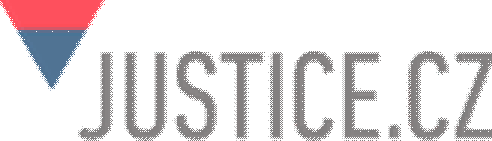 